NAME__________________________________________________________CLASS_________________INDEX NO_____________________511/3MUSICPaper 3TERM 2 20212 Hrs. 30 minMOCKMurang’a Extra- County Secondary SchoolsMUSIC    Paper 32½ hours                      Instructions to CandidatesWrite your name and index number in the space providedAnswer all the questions in this paper.In question 4 choose any two questions in (a), (b). (c) and (d)All answers must be written in the space providedFor Official UseOnlySECTION A:  BASIC SKILLS.(30 marks)Answer questions from all sectionsa) Continue the following opening to make a melody of 16 bars for voice introducing sequence and triplet Modulate to Relative minor key before returning to the tonic .( 7 marks)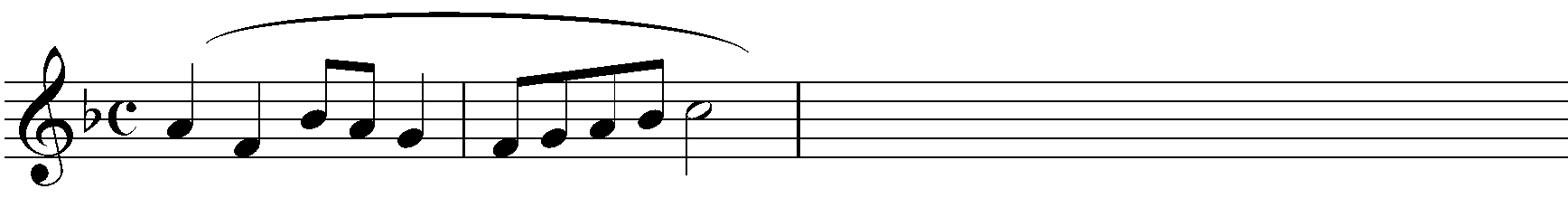 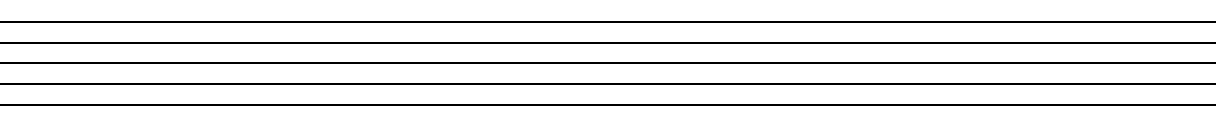 b) Use the text below to compose a melody in staff notation. Add phrase marks (8 marks) .Kwa Afya nguvu na chakulaTwakushukuru ewe BwanaHarmonize the following melody for Soprano, Alto, Tenor and Bass (SATB). Choose appropriate chords from the following: I,ii,IV, V and iv.Incoporate Dominant Seventh.(15 marks)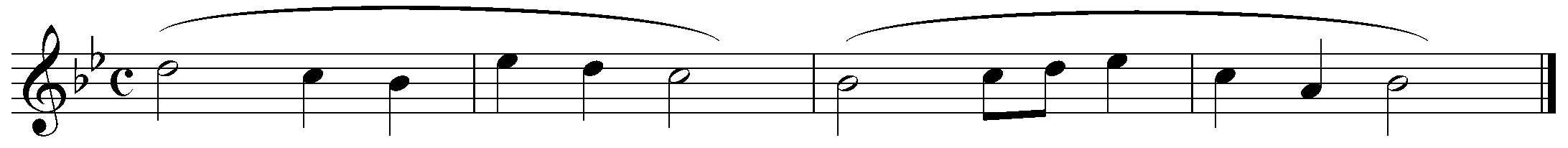 SECTION B: HISTORY AND ANALYSIS (54 marks) 3. AFRICAN MUSICa)i) State three most common vocal ornaments used during the performance of African traditional Music                                                                              			(3 marks)________________________________________________________________________________________________________________________________________________________________________________________________________________________________________________________________________________________________________________________ii) State three functions of Music in a dance.                                                              (3 marks)________________________________________________________________________________________________________________________________________________________________________________________________________________________________________________________________________________________________________________________b) Describe how a Ketubet both percussive and melodic effect in the course of his performance.                              (4 marks)_________________________________________________________________________________________________________________________________________________________________________________________________________________________________________c) Outline four aspects of socio-cultural traditions which are always reflected in an African traditional dance performance.                                                                                                              (4 marks)____________________________________________________________________________________________________________________________________________________________________________________________________________________________________________________________________________________________________________________________________________________________________________________________________________________________________________________________________________________SECTION B: HISTORY AND ANALYSIS (54 Marks)WESTERN MUSICAnswer any two of the following questions (a), (b), (c) and (d)William Byrd  i) State the nationality of William Byrd					(1 mark)		__________________________________________________________________  ii).      State the rights that Byrd and Tallis were given by Queen Elizabet         (3 marks)		__________________________________________________________________		__________________________________________________________________		__________________________________________________________________		__________________________________________________________________		__________________________________________________________________		__________________________________________________________________            iii) Outline three sources that influenced Byrd’s style of Music.                   (3 marks)	_______________________________________________________________________	_______________________________________________________________________	______________________________________________________________________	_______________________________________________________________________		b) Bella Bartok	  i) State the period which he lived.					(1 mark)		__________________________________________________________________	  ii).   What is the importance of folk music to Bartok   (3 marks)		__________________________________________________________________		__________________________________________________________________		__________________________________________________________________		__________________________________________________________________		__________________________________________________________________		__________________________________________________________________            iii) Outline any three characterics features of Bartok’s style. (3 marks)	_______________________________________________________________________	_______________________________________________________________________	______________________________________________________________________	_______________________________________________________________________c) Joseph Haydni) State Haydn’s Nationality___________________________________ (1 Mark)ii)  State any 4 of his contemporaries_________________ (2 Marks)iii) Explain Haydn‘s contribution to instrumental music (2mks)iii) Describe Haydn‘s service of esterhazy (2 Marks)	________________________________________________________________________
	________________________________________________________________________Franz Liszti) During which era did Liszt live? _________________________________ (1 mark)ii) What is a symphonic poem?______________________________________________________________ (2 marks)iii) Name twosymphonic poemsLiszt wrote._____________________________________________________________________________________________________________________________________________________________________________________________________________ (2 marks)Give examples of Liszt‘s piano works (2 mark)________________________________________________________________________________________________________________________________________________________________________________________________________________________________________________________________________________________________5. PRESCRIBED TRADITIONAL AFRICAN MUSICCHIVOTI BY DIWANI FROM YOU TUBEClassify the instruments in this recording, giving names of the used instruments in each classification							(3 marks)________________________________________________________________________________________________________________________________________________________________________________________________________________________________________________________________________________________________Describe the relationship between instruments in the recording( 3 marks)_______________________________________________________________________________________________________________________________________________________________________________________________________________State two ways through which contrast has been achieved in the recording. (2 marks)_______________________________________________________________________________________________________________________________________________________________________________________________________________State the features of African Music in the performance		     (2 marks)_______________________________________________________________________________________________________________________________________________________________________________________________________________PRESCRIBED WESTERN MUSIC-Too much I once lamented by Thomas TomkinsFor what medium is the work scored?                              (2 mark)_____________________________________________________________________Describe how voices enter at the beginning of this recording.         (2 marks)____________________________________________________________________________________________________________________________________________________________________________________________________________________________________________________________________________________ Identify two devices the composer has used to decorate the melody       (2 marks)_______________________________________________________________________________________________________________________________________________________________________________________________________________Describe the dynamic range of this music.			 (1 marks)__________________________________________________________________________________________________________________________________________Describe three ways through which the composer varies the expression in Singing.(3 Marks)ANALYSIS OF UNPREPARED WORK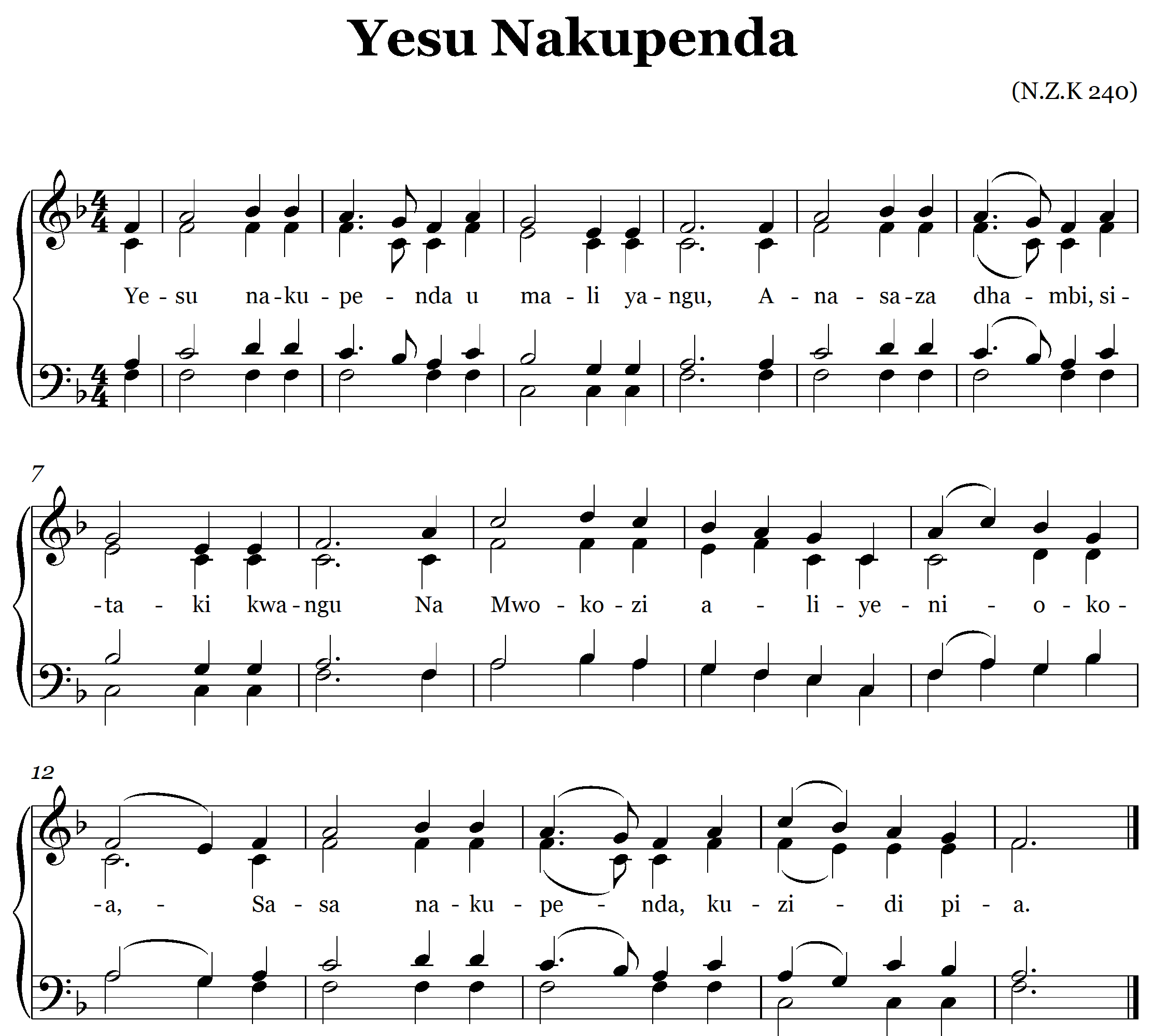 State the main type of text setting in the above piece of music.      (1 marks)_______________________________________________________________________Which bar is identical with bar 6? __________________________                         (1 Marks)Name the cadence in bar 7-8.     ____________________________                     (1 marks)What is the texture of the Music?_________________________________         ( 1 mark)Using phrases as sections, identify the general form of the piece of music.       ( 2 marks)________________________________________________________________________SECTION C: GENERAL MUSIC KNOWLEDGE (16 MARKS)a) Write out the following using open score using Treble, Alto, Tenor and Bass Clefs									(6 marks)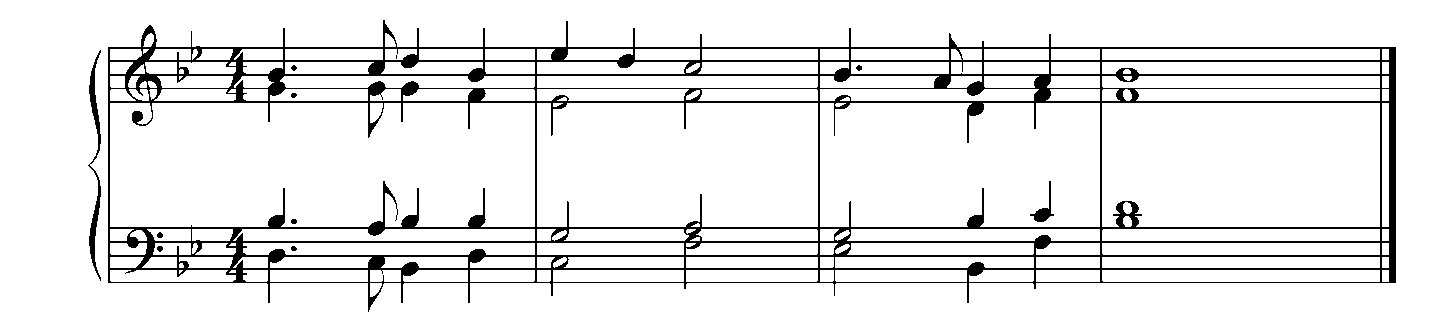 Describe the following terms as used in music. (5 marks)Tetra chord________________________________________________________________________________________________________________________Ostinato________________________________________________________________________________________________________________________Dissonance________________________________________________________________________________________________________________________Motif________________________________________________________________________________________________________________________Ululation_______________________________________________________________________________________________________________________State two relationships between Music and language                (2 marks)________________________________________________________________________________________________________________________________________________________________________________________________________________________________________________________________________________________________Give examples of each of the following African traditional Instruments( 3 marks)Plucked idiophone__________________________________________________Struck____________________________________________________________Double stringed fiddle_______________________________________________SECTIONQUESTIONMAXIMUMSCORESTUDENT’S SCOREA1a07A1b08A215B314B414B510B610B76C816TOTALTOTAL100